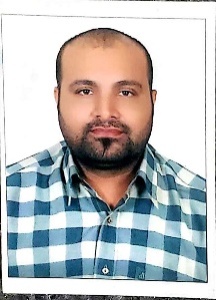  ASIF Asif-393268@2freemail.com OBJECTIVESeeking a challenging opportunity to demonstrate my skills and abilities and attain experience and knowledge in an organization working on a global scale offering scope for career growth.SUMMARYPossess good interpersonal skills, ready to work within teams and a strong ability to work well under pressure and managing stress.Confident, Skillful, team player, proactive decision maker, capable of using own initiative and setting and achieving goals.WORK EXPERIENCEDesignation		:	Senior Cab DriverDuration		:	10/Nov/2013 – 20/July/2019 (5 years and 8 months)ACADEMIC QUALIFICATIONSSC ( Bajwa Home of Knowledge Secondary School, Rawalpindi) .PERSONAL SKILLSGood at;CommunicationTeam workingCustomer careTime managementINTEREST & ACTIVITIES Movies					YouTubeSocializing				TravellingPhotography				PERSONAL DETAILS Date of Birth: 	10th-Feb-1984		Place of Birth:	Rawalpindi (Pakistan)Nationality: 	Pakistani		Marital Status:	MarriedLanguage: 	Urdu, Arabic &English	Driving License:	Manual Driving License(UAE)		REFERENCES: Available on request